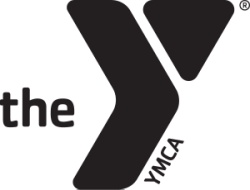 Coaches Requirement LinksCoaches Background Checkhttps://eforms.ymcaokc.org/lincdoc/openform/default/ymcaokc/Volunteer_BGCConcussions Traininghttp://www.cdc.gov/concussion/HeadsUp/Training/